СЕРИЯ ВЕБИНАРОВ «О НЕДВИЖИМОСТИ ДОСТУПНО»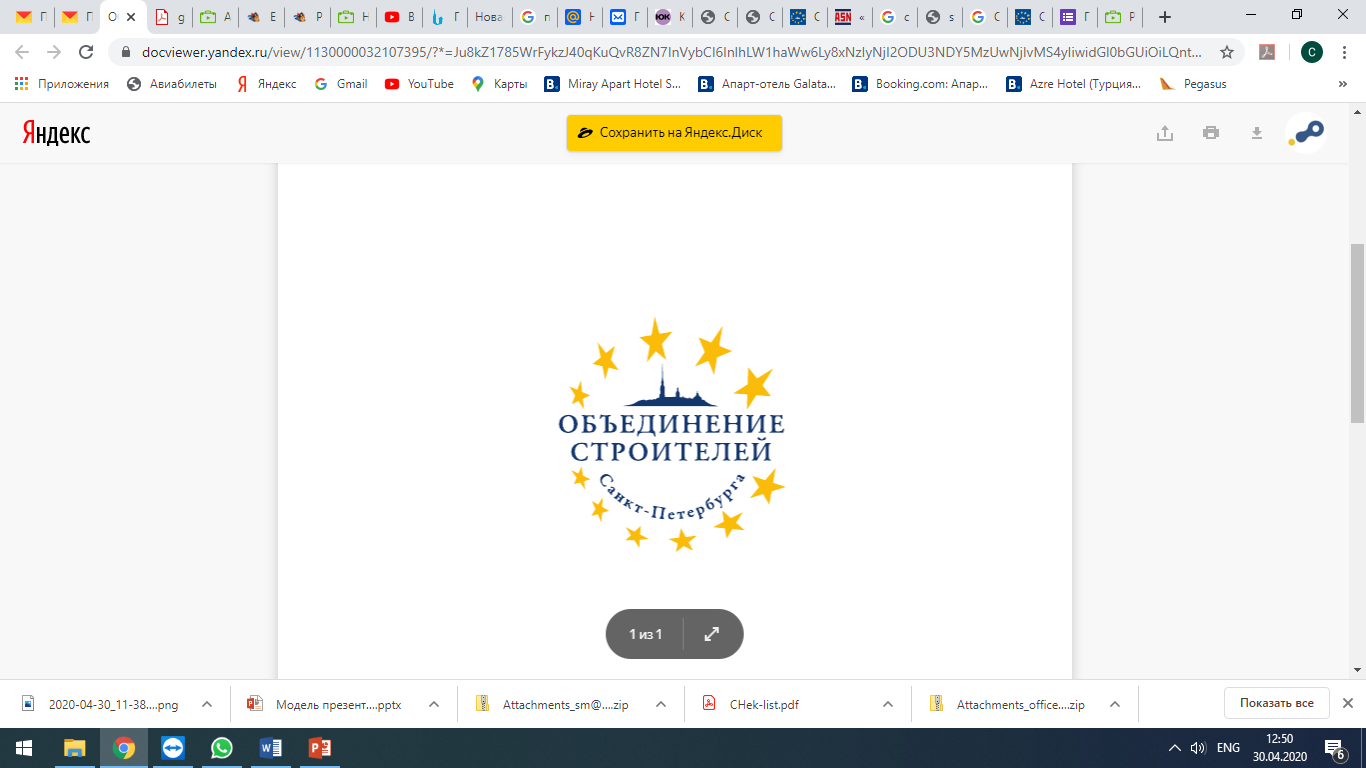 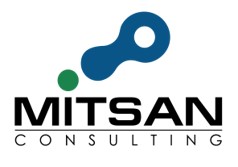 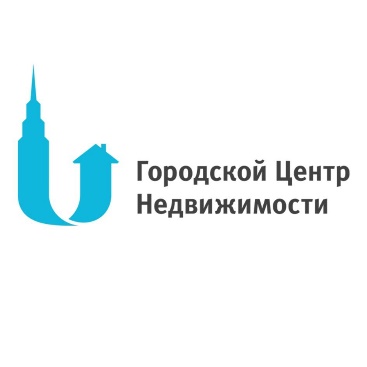 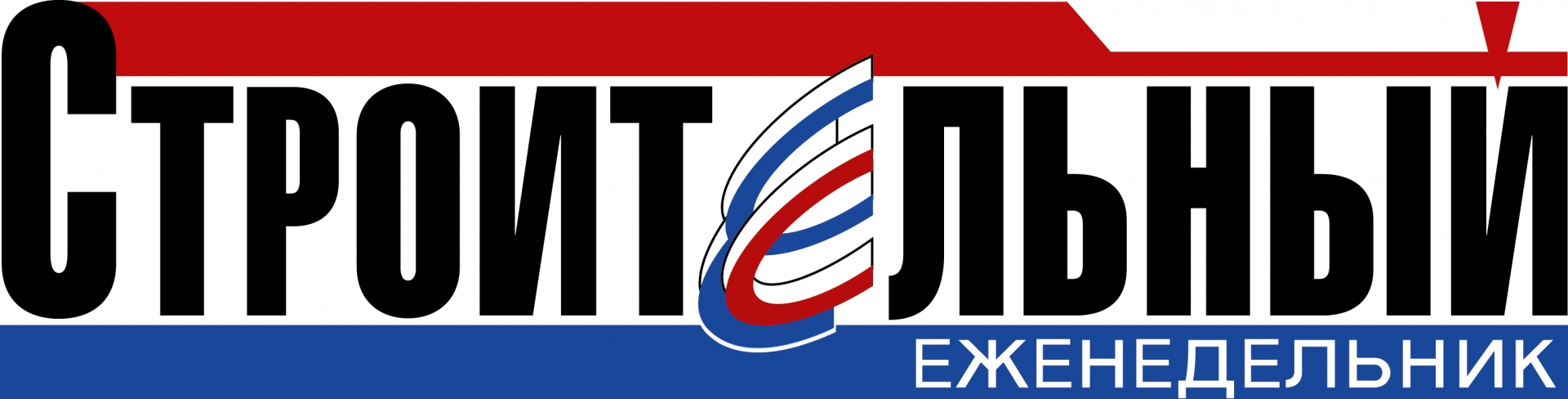 Агентство «Городской Центр Недвижимости» , компания Mitsan Consulting и Объединение строителей, при поддержке информационного портала «Строительный ежедневник», продолжают совместную серию он-лайн встреч (вебинаров), посвященных недвижимости. Постоянно, доступным языком и главное - БЕСПЛАТНО - мы будем делиться с нашими слушателями знаниями и внимательно слушать, получая обратную связь от вас.Вебинар пройдет при поддержке: Национального объединения строителей - https://nostroy.ru/index.phpЕдиного ресурса застройщиков - https://erzrf.ru/Партнеры вебинара: Петровское объединение строителей - http://sropos.ru/Строительный комплекс Ленинградской области - https://srosklo.ru/27 мая 2020 года в 15.00 (МСК)3 ПАРАДОКСА И 3 ВОЛШЕБНЫЕ ТАБЛЕТКИ ДЛЯ ПРОДАЖ НЕДВИЖИМОСТИ ВО ВРЕМЯ ПАНДЕМИИ. ОТ ПОТОМКОВ ТЕХ, КТО ПЕРЕЖИЛ ТИФ И ИСПАНКУ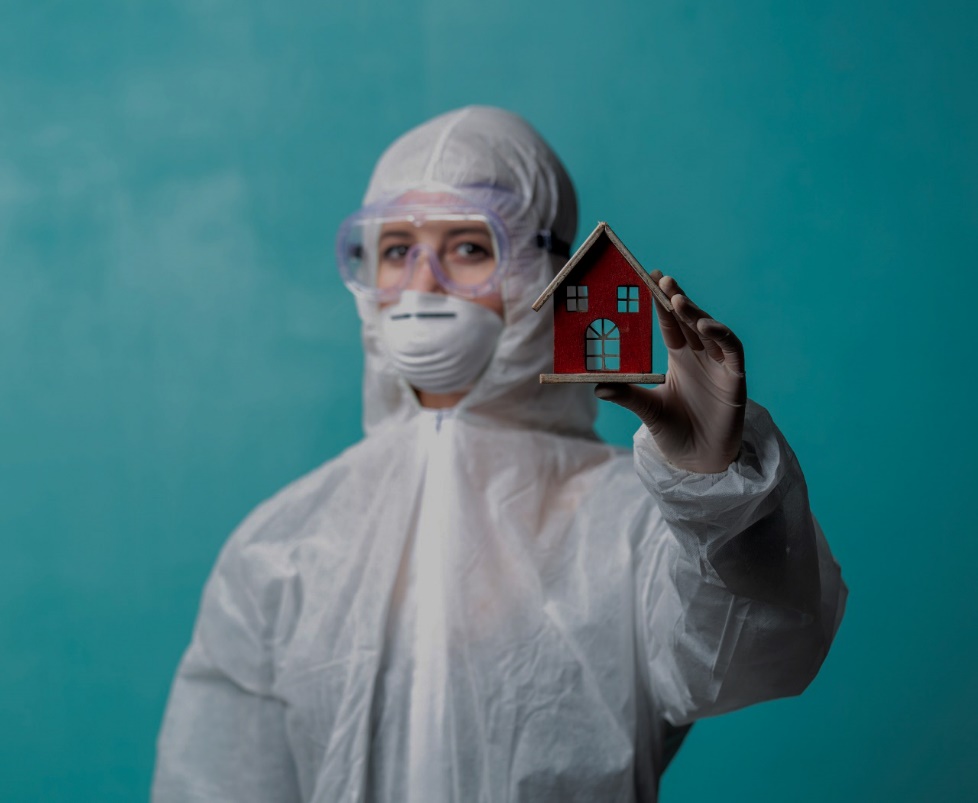 О чем вебинар?Как из толпы крепких середняков прорваться в элиту лидеровДля кого?Вебинар будет интересен для девелоперов, строителей, инвесторов и руководителей отделов продаж, собственникам, руководителям отделов рекламы и маркетинга. И не только им.В программе:3 парадокса1. Каналы привлечения внимания, Racio vs. Emotion? Нестандартные методы на грани законности и за ней.2. Почему яркие дилетанты продают лучше средних профессионалов, но профессионалы все равно побеждают?3. Почему с помощью нестандартных методов продвижения нельзя добиться впечатляющих результатов, но ими все равно надо заниматься.3 таблетки1. 9 лет в дистанционном опыте мотивирования команда. Как это стало ключевой компетенцией в период карантина.2. Недвижимость — бизнес консерваторов с хорошей прибылью. А COVID-19 — окно возможностей для всех хипстеров и миллениалов ворваться в эту сферу. Как важны любые идеи на фоне падения продаж.3. Креатив дорожает. Всего стало много, а эффективного по прежнему мало. Как искать тренды и выходит за их рамки, чтобы быть успешным.Наши пикеры:Павел Кац — CEO рекламного агентства Digital Bands Тимур Захарченко — учредитель  Sales Machine Ссылка для регистрации:https://webinar.mitsan.pro/Ссылка на опрос: https://docs.google.com/forms/d/e/1FAIpQLSebau475CgJr9-OGMYZZs7w8ZHcpDhlZwPVgx0_sOj3x12Tew/viewform